Комплекс занятий «Я – будущий первоклассник»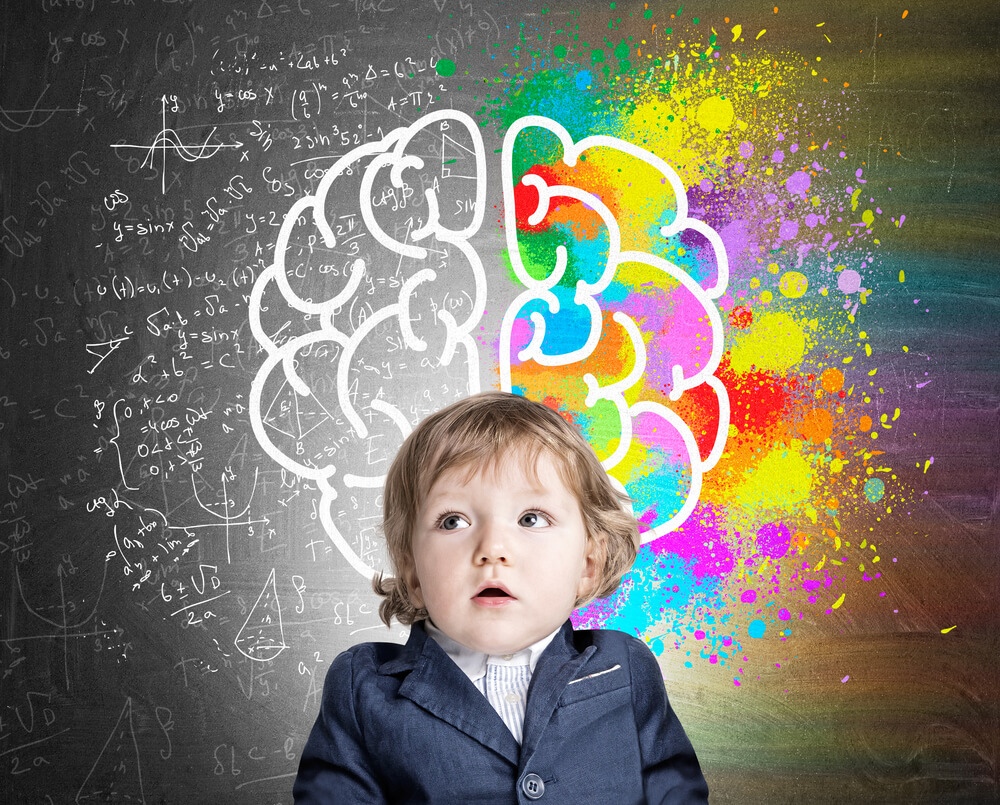 Пояснительная запискаПрограмма разработана на основе авторской программы «Подготовка к школе» из серии «Преемственность» (авторы Федосова Н.А., Комарова Т.С. и др.). Данная программа рекомендована Министерством образования России. Проблема школьной готовности глубоко проработана в современной психолого-педагогической литературе. На протяжении длительного времени считалось, что главным показателем готовности ребенка к школьному обучению является уровень его умственного развития. Внастоящее время концепции подготовки детей к школе рассматривают готовность к школьному обучению как сложный целостный феномен, как комплекс качеств, образующих умение учиться. Психологическая готовность ребенка к школе—это необходимый и достаточный уровень психофизиологического развития ребенка для освоения школьной учебной программы, это определенный уровень интеллектуального и личностного развития ребенка. Отличительной чертой развития образовательной системы на современном этапе является активный процесс создания системы непрерывного образования. Одно из основных условий обеспечения функционирования и развития единой непрерывной системы образования - это осуществление преемственности разных ступеней, в частности преемственность дошкольного и начального образования.В связи с этим совершенствуются образовательные технологии, при разработке которых учитываются следующие тенденции развития образования:от репродукции знаний к их продуктивному использованию в зависимости от решаемых задач;от механического заучивания к учению как процессу интеллектуального развития;от статистической модели знаний к динамически структурированным системам умственных действий;от ориентации на среднего ученика к дифференцированным и индивидуальным программам обучения;от внешней мотивации учения к внутренней нравственно-волевой регуляции.Таким образом, важнейшей составляющей педагогического процесса становится личностно-ориентированный подход, развитие личностных компетенций.Предлагаемая концепция Программы «Преемственность» разработана на основе идеи преемственности между дошкольным, начальным и основным образованием.Концепция программы «Преемственность» рассматривает преемственность как создание условий для гуманного (бесконфликтного и комфортного) перехода с одной образовательной ступени на другую, целью которого становится успешная адаптация к новым образовательным условиям.Подготовка к обучению является преемственностью, позволяющей обеспечить гуманный переход из одной возрастной группы в другую и реализовать основные задачи, поставленные в настоящее время перед образованием.Концепция базируется на следующих принципах:непрерывности развития ребенка;общего развития ребенка на основе его индивидуальных возможностей и способностей;развития творческих способностей у детей;развития личностных компетенций ребенка как субъекта творческой деятельности, как активного субъекта познания;развития устойчивой психологической адаптации к новым условиям образования;
преемственности между обучающими, обучающимися и родителями.развития и укрепления здоровья личности;развития духовно-нравственных убеждений личности;Основаниями для реализации принципа преемственности между дошкольным и школьным образованием являются:ориентация не на уровень знаний, а на потенциальные возможности ребенка, на его «зону ближайшего развития»;создание условий для включения ребенка в новые социальные формы общения;организация и сочетание в единой смысловой последовательности продуктивных видов деятельности;подготовка перехода от игровой деятельности к учебной;обеспечение постепенного перехода от непосредственности к произвольности.В основе подготовки к обучению в школе программы «Преемственность» лежат личностно-ориентированные и развивающие технологии.Целью личностно-ориентированных технологий являются развитие и формирование в процессе подготовки к обучению активной творческой личности.Развивающие технологии направлены на формирование у ребенка проблемного мышления, на развитие мыслительной активности.Развивающие технологии содержат: развивающие дидактические игры, развивающие практические задания, творческие упражнения, конструирование, аналитико-синтетические действия.Содержание, предложенное для подготовки к обучению программой «Преемственность», соответствует возрастным особенностям детей старшего дошкольного возраста и составляет основу для использования личностно ориентированных и развивающих технологий.В соответствии с логикой развития ребенка подготовка к школе носит не обучающий, а развивающий характер. При подготовке к школе программа «Преемственность» не допускает дублирования первого класса общеобразовательной школы. Подготовка к обучению в школе по программе «Преемственность» инварианта. Ее цель— подготовить дошкольника к любой системе школьного образования.Концепция программы «Преемственность» рассматривает дошкольное и начальное обучение в системе непрерывного образования и предлагает личностно-ориентированную модель системы подготовки к школе.В качестве основных целей подготовки к обучению в школе выдвигаютсяразвитие эмоционально-волевой сферы;развитие коммуникативных навыков;формирование и развитие психических функций и познавательной сферы детей;сохранение здоровья дошкольников.Реализация данных целей позволяет обеспечить психическое и физическое развитие детей на том уровне, который необходим для их успешного включения в учебную деятельность и дальнейшего обучения в школе. Таким образом, целью подготовки детей к школе является не овладение какими-либо конкретными элементами учебной деятельности, а создание предпосылок к школьному обучению.Основными принципами подготовки к обучению являются:единство развития, обучения и воспитания;учет возрастных и индивидуальных особенностей детей;комплексный подход;систематичность и последовательность;вариативность и вариантность;сознательность и творческая активность;наглядность;доступность и достаточность.В качестве ведущей деятельности ребенка рассматривается игра и продуктивная деятельность. Основными задачами подготовки к обучению являются:охрана и укрепление здоровья;развитие психических функций и качеств личности;обеспечение преемственности между подготовкой к обучению и обучением в школе.Ступень подготовки к обучению выступает как самостоятельный законченный блок. Переходная ступень обеспечивает преемственность в развитии и образовании дошкольного и начального обучения. Подготовка к обучению включает довольно разнообразное содержание, целью которого является развитие ребенка.Особенностью содержания подготовки к школе является то, что материал, предложенный для детей дошкольного возраста, разработан на интегрированной основе и деление содержания на предметы условно.Занятия  включают следующие разделы: «Развитие речи», «Развитие математических способностей», «Развитие познавательных способностей».Подготовка детей к школе начинается с 1 октября и длится до 25мая.
Занятия проводят с группой детей, состоящей из 8 человек. Продолжительность занятий  25-30 минут с 5—-минутным перерывом.Примерное количество занятий в неделю:Организация занятийЗанятия проводятся с 1 октября до 25мая.Продолжительность занятий 25-30 минут с 5—-минутным перерывом.Занятия проводятся 2раза в неделюФормы проведения занятийОбучение строится на игровой деятельности и носит практический характер.Особое значение при подготовке детей к школе приобретают речевые игры, конструирование, работа по формированию тонкой моторики и развитию координации движений.инсценировка;ролевая игра;конкурс;предметная игра;сочетание всех элементов на одном занятии.Прогнозируемые результаты и формы контроляВ результате подготовки по программе подготовительного курса ребёнок сможет:1. Отчётливо и ясно произносить слова:выделять из слов звуки;находить слова с определённым звуком;определять место звука в слове;составлять предложения на заданную тему по опорным словам:составлять рассказы, сказки по иллюстрации или серии картинок;пересказывать сказку, рассказ с опорой на иллюстрацию;ориентироваться на странице тетради;рисовать узоры и различные элементы.2. Называть числа в прямом и обратном порядке в пределах 10:соотносить цифру с числом предметов;пользоваться арифметическими знаками действий;составлять задачи в одно действие на сложение и вычитание;измерять длину предметов с помощью условной меры;делить круг, квадрат на 2 и 4 равные части;ориентироваться на листе клетчатой бумаги.3. Распознавать знакомые растения и животных на рисунках и в природе:перечислять в правильной последовательности времена года и суток;называть основные признаки времён года.называть текущий месяц, последовательность дней недели.Благодаря игровой форме занятия способствуют непринужденной коррекции и развитию умственных качеств детей, формированию интеллектуальных умений, расширению кругозора, развитию познавательных способностей.Средства, необходимые для реализации программы:учебно-тематическое планирование;рабочие тетради;наглядные пособия;счетный материалИКТМультимедийные презентации.Основные виды деятельности - игра и продуктивная деятельность.Раздел «Речевое развитие» состоит из программы «От слова к букве».Программа «От слова к букве» решает вопросы практической подготовки детей к обучению чтению, к обучению письму и ведет работу по совершенствованию устной речи. Содержание курса направлено на общее развитие ребенка, посредством которого создается прочная основа для успешного изучения русского языка. Содержание ориентировано на решение следующих задач: создание условий для формирования многосторонне развитой личности ребенка (интеллектуальное, духовно-нравственное, эстетическое, эмоциональное развитие), для создания предпосылок положительной мотивации учения в школе; практическая подготовка детей к обучению чтению и письму; формирование элементарной культуры речи, совершенствование на доступном уровне навыков связной устной речи детей.Отличительной чертой данного раздела программы является осуществление интеграции тесной взаимосвязанной и взаимопроникающей работы по подготовке детей к обучению чтению с работой по развитию их устной связной речи и с подготовкой к обучению письму.Раздел «Развитие математических способностей» представлен программой курса «Математические ступеньки».В основу отбора содержания программы «Математические ступеньки» положен принцип ориентации на первостепенное значение общего развития ребенка, включающего в себя сенсорное и интеллектуальное развитие с использованием возможностей и особенностей математики.Программа раздела «речевое развитие  «От слова к букве»Курс «От слова к букве» (автор -  Н.А.Федосова)  помогает практически подготовить детей к обучению чтению, письму и совершенствовать их устную речь.Содержание курса направлено на общее развитие ребенка, посредством которого создается прочная основа для успешного изучения русского языка.Содержание ориентировано на решение следующих задач:создание условий для формирования многосторонне развитой личности ребенка (интеллектуальное, духовно-нравственное, эстетическое, эмоциональное развитие), создания предпосылок положительной мотивации учения в школе;практическая подготовка детей к обучению чтению;формирование элементарной культуры речи, совершенствование на доступном уровне навыков связной устной речи детей.Отличительной чертой данного раздела программы, по сравнению с другими, является осуществление интеграции работы по подготовке детей к обучению чтению с работой по развитию их устной связной речи.Основными задачами развития речи на подготовительном этапе являются:расширение, обогащение и активизация словарного запаса детей;формирование грамматического строя речи ребенка;совершенствование навыков устной связной речи, монологической и диалогической (ответы на вопросы, пересказ рассказа, сказки, составление рассказа по картине, рисункам и иллюстрациям к произведению, рассказ по личным наблюдениям и впечатлениям, составление загадок, сказок, рассказов, словесное рисование и т. д.);создание речевых высказываний различных типов: описания (человека, животных, предметов, помещения); рассуждения (прочитай свое любимое стихотворение. Чем оно тебе нравится? Расскажи свою любимую сказку. Почему она тебе нравится больше других?.); повествования (различные виды пересказа, рассказа).Развитие речи осуществляется в значительной степени на произведениях художественной литературы, что способствует обогащению речи детей, расширению их словарного запаса, их духовно-нравственному и эстетическому развитию. Помимо этого, материалом для занятий, содействующих речевому развитию детей, являются окружающий ребенка мир, явления живой и неживой природы.Возрастные особенности детей 5—6 лет обусловливают необходимость использования в процессе занятий разнообразных заданий по расширению и активизации их словарного запаса и развитию речи.Целью подготовки к обучению чтению является создание условий для осмысленного и осознанного чтения, воспитания эстетически развитого и эмоционального читателя.В содержание работы по подготовке детей к обучению чтению входят:развитие звуковой культуры речи в целях подготовки к обучению грамоте и чтению (умение вслушиваться в речь, в отдельные звуки, работа по правильному произнесению звуков, обучение правильному интонированию, управлению темпом речи). Работа по развитию артикуляционного аппарата (развитие правильной дикции, силы голоса, выделение особо значимых слов и пр.);чтение стихотворений русских и зарубежных поэтов, сказок, рассказов, пословиц, поговорок, загадок; беседа о прочитанном по вопросам воспитателя (ответы на вопросы, связанные с эмоциональным восприятием произведения, пониманием сюжета, характеров основных действующих лиц, умением услышать, воспринять на слух выразительные языковые средства);разучивание наизусть и выразительное чтение.При подготовке к обучению чтению формируется готовность связно говорить на определенные темы, осознавать на элементарном уровне, что такое речь, каково ее назначение и особенности.При подготовке к обучению значительное время отводится работе над звуковым анализом слов, вводятся понятия «гласные звуки» и «согласные звуки», которые фиксируются с помощью различных фишек.Особое значение при подготовке детей к обучению родному языку приобретают речевые игры, конструирование, работа по формированию тонкой моторики и развитию координации движений.Речевые игры развивают мышление, речь, внимание, воображение. Это, например, игры «Подскажи словечко», «Составь слово», «Угадай слово», «Составь загадку», «Продолжи сказку», «Продолжи рассказ», «Повтори быстро и правильно», «Расскажи об игрушке (цвет, форма, размер)», «Назови звук», «Подбери слова на заданный звук», «Угадай слово» и др.Конструирование помогает детям осознанно подготовиться к обучению письму и развивает их аналитические способности. Работа по конструированию проходит с помощью различных объектов: фигур, элементов печатных букв, из которых дети конструируют предметы различной конфигурации, печатные буквы, составляют узоры, украшения.Предваряющее ориентировочное действие помогает сформировать тонкую моторику, развивает координацию движений, готовит детей к восприятию форм букв. Оно включает в себя обведение контура предмета, обведение общих элементов в предметах, штриховку предметов, дорисовывание недостающих элементов предметов, вписывание предметов в ограниченное пространство, пальчиковую гимнастику и др.Планируемые результаты:соблюдать культуру слушания: вежливое слушание, внимательное слушание; отчетливо и ясно произносить слова;выделять из слов звуки; находить слова с определенным звуком;определять место звука в слове;составлять предложения по опорным словам, по заданной теме;составлять рассказы, сказки по картине, по серии картин;пересказывать сказку, рассказ (небольшие по содержанию) по опорным иллюстрациям;ориентироваться на странице тетради.Программа курса «Развитие математических способностей»Автором данного кура является С. И. Волкова. В основу отбора математического содержания, его структурирования и разработки форм представления материала для математической подготовки детей к школе положен принцип ориентации на первостепенное значение общего развития ребенка, включающего в себя его сенсорное и интеллектуальное развитие, с использованием возможностей и особенностей математики.Научить детей в период подготовки к школе счету и измерениям, чтобы подвести их к понятию числа, остается одной из важнейших задач.Но столь же важной и значимой является и задача целенаправленного и систематического развития познавательных способностей, которая осуществляется через развитие у детей познавательных процессов: восприятия, воображения, памяти, мышления и, конечно, внимания.В математическом содержании подготовительного периода объединены три основные линии: арифметическая (числа от 0 до 10, цифра и число, основные свойства чисел натурального ряда и др.), геометрическая (прообразы геометрических фигур в окружающей действительности, форма, размер, расположение на плоскости и в пространстве простейших геометрических фигур, изготовление их моделей из бумаги и др.) и содержательно-логическая, построенная в основном на математическом материале двух первых линий и обеспечивающая условия для развития внимания, восприятия, воображения, памяти, мышления у детей.В курсе реализуется основная методическая идея - развитие познавательных процессов у детей будет более активным и эффективным, если оно осуществляется в процессе деятельности ребенка, насыщенной математическим содержанием, направляется специальным подбором и структурированием заданий, формой их представления, доступной, интересной и увлекательной для детей этого возраста.Среди методов, используемых в период подготовки детей к школе по математике, в качестве основных предлагаются практические методы, метод дидактических игр, метод моделирования. Эти методы используются в различном сочетании друг с другом, при этом ведущим остается практический метод, позволяющий детям усваивать и осмысливать математический материал, проводя эксперимент, наблюдения, выполняя действия с предметами, моделями геометрических фигур, зарисовывая, раскрашивая и т. п.Большое внимание уделяется формированию умений общаться с воспитателем с другими детьми, работать в одном ритме со всеми, когда это необходимо, работать со счетным и геометрическим раздаточным материалом, пользоваться тетрадью с печатной основой и др.Использование специально отобранного математического содержания и методов работы с ним позволит вывести общее развитие детей на уровень, необходимый для успешного изучения математики в школе.Содержание программыСравнение предметов (фигур), групп предметов по форме (круглый, не круглый, треугольный, прямоугольный, квадратный и др.); по размеру (длинный, короткий; узкий, широкий; высокий, низкий; длиннее, короче, такой же и др.); по расположению на плоскости и в пространстве (справа, слева, в центре, внизу, вверху, правее, левее, выше, ниже, внутри фигуры, вне фигуры и др.); по цвету, по материалу, из которого изготовлены предметы, по назначению и др.Числа от 0 до 20. Счет предметов. Устная нумерация чисел: названия, последовательность и обозначение чисел от 0 до 20. Цифра и число. Чтение чисел. Сравнение чисел первого десятка. Основные характеристики последовательности чисел натурального ряда: наличие первого элемента, связь предыдущего и последующего элементов, возможность продолжить последовательность дальше, на каком бы месте мы ни остановились.Простые геометрические фигуры: треугольник, прямоугольник (квадрат), круг.Содержательно-логические задания на развитие:внимания: простейшие лабиринты, игры «Веселый счет», «Сравни рисунки», «Найди общие элементы» и др.;воображения: деление фигур на части, составление фигур из частей, составление фигур из моделей отрезков по заданным свойствам, преобразование одной фигуры в другую и др.;памяти: зрительные и слуховые диктанты с использованием арифметического и геометрического материала; мышления: выделение существенных признаков, выявление закономерностей и их использование для выполнения задания, проведение анализа, синтеза, сравнения, построение простых рассуждений и др.Планируемые  результаты:знать различие между цифрой и однозначным числом; названия однозначных чисел, уметь считать до 20 и в обратном порядке, определять, где предметов больше (меньше), определять число предметов заданной совокупности и устно обозначать результат числом;знать название основных геометрических фигур (треугольник, прямоугольник, круг), различать их, находить их прообразы в окружающей действительности;проводить простейшие логические рассуждения и простейшие мыслительные операции (сравнивать объекты, указывая сходство и различие, проводить классификацию предметов по заданным признакам, выявлять несложные закономерности и использовать их для выполнения заданий и др.).Программа курса  «Развитие познавательных способностей» Курс «Развитие познавательных способностей» представляет собой комплекс специально разработанных занятий, сочетающих в себе коррекционно-развивающие упражнения с разнообразным познавательным материалом. Это совокупность обеспечивает как развитие познавательных потребностей детей, так и их психических качеств: всех видов памяти, внимания, наблюдательности, быстроты реакции, воображения, речи, пространственного восприятия и сенсомоторной координации, коммуникабельности, таких способностей мышления, как анализ, синтез, исключение лишнего, обобщение, классификация, установление логических связей, способность к конструированию.Тематические занятия, поданные в игровой форме, способствуют непринуждённой коррекции и развитию умственных качеств детей, формированию обще интеллектуальных умений, расширению кругозора, развитию познавательных способностей.На каждом занятии ребенок сталкивается с трудностями и необходимостью их преодоления. Характер трудностей таков, что он вызывает желание достичь цели: найти ошибки, допущенные художником, выложить изображение предмета из деталей танграмма или из спичек, перерисовать предмет по клеткам, сочинить небылицу и так далее.Программа  курса  «Развитие познавательных способностей. «36 занятий для будущих отличников»   составлена на основе ФГОС НОО, примерной  программы «Развитие познавательных способностей» и учебного пособия: «Юным умникам и умницам.36 занятий для будущих отличников.»Курс реализует программы дополнительного образования социально-педагогической направленности,  направлен на развитие у детей памяти, внимания, воображения, речи, коммуникативных способностей, а также различных сторон логического мышления. Курс актуален для того, чтобы тяга к познанию и восприятию того или иного материала стала постоянной, доминирующей.Цель курса: развитие интеллектуально-творческого потенциала личности ребёнка через систему коррекционно-развивающих упражнений.Задачи: Развитие познавательных способностей.Развитие творческих способностей.Расширение кругозора.Развитие эмоционально-волевой сферы детей.Формирование стремления к личностному росту.Программа курса «Развитие творческих способностей» 	Программа составлена на основе авторских программ Б. М. Неменского, Т. Я. Шпикаловой,В.С.Кузина, И. А. Лыковой. Занятия по программе «Развитие творческих способностей» помогут выполнить поставленные задачи: развивать у ребят чувство прекрасного, формировать высокие эстетические вкусы. На занятиях проявятся творческие способности и художественный вкус. Обеспечен индивидуальный подход, реализуются вариативные подпрограммы, дифференциация. Дети будут иметь возможность работать одновременно с цветной бумагой, картоном, пластилином, красками, моделируя и создавая различные поделки.	В процессе труда детская рука приобретает уверенность, точность, а пальцы станут гибкими. Ручной труд способствует развитию сенсомоторики – согласованности в работе глаза и руки, совершенствованию координации движений, развитию внимания – повышается его устойчивость, формируется произвольное внимание; мышление, целеустремлённость, настойчивость, умение доводить начатое дело до конца. Цели и задачи программыФормировать умение совместного выполнения  задания, работать в парах, ориентироваться в представленных рисунках.Развивать изобразительные умения: располагать фигуры в соответствии с образцом,  добиваться выразительности образа, пространственные ориентировки, умение анализировать образцы и дорисовывать в соответствии с темой, внимательность, наблюдательность, сосредоточенность.Воспитывать у детей доброжелательность и желание дружить, участвовать в совместной деятельности.Обогащать игровой опыт детей.Содержание программыРабота с бумагой и картоном 	Материал расположен в порядке его прохождения с нарастанием трудности от вырезания простых и симметричных форм до сложных сюжетных композиций. Несёт в себе увлечённость а, главное, развитие творческого воображения и фантазию.Задачи 	Познакомить с техникой выполнения аппликации, способность развитию глазомера, чувства формы, ритма, соотношению частей и целого, пониманию цвета и его преобразованию собственной фантазии, способствовать приобретению умений действовать карандашом, ножницами, наносить клей кисточкой, приклеивать детали.Работа по изобразительному искусству и комбинированные работы.Задачи:	Раскрыть волшебство появления цвета при помощи смешивания красок, познакомить с понятиями портрет, натюрморт, пейзаж, способствовать приобретению умений действовать кистью, красками, воспитывать любовь к прекрасному.Работа с пластилином.	Задача занятий способствовать развитию группе мелких мышц кистей рук и пальцев, выработка навыков работы с различными материалами и умений пользоваться простейшими инструментами, расширение кругозора детей, коллективистических чувств, доброжелательные отношения ребят в труде, учить соразмерять детали по толщине и длине, формировать навыки сравнения, анализа.Планируемые  результаты:Знатьназвания инструментов, приспособлений и правила работы;различные способы выполнения аппликации, мозаики, приёмы лепки;названия главных цветов.пользоваться простейшими приемами лепки;вырезать из бумаги детали;складывать бумагу по прямой линии;соединять детали;доводить начатую работу до конца.Календарно-тематическое планирование курса «Развитие речи»Календарно-тематическое планирование курса «Развитие математических способностей»Календарно-тематическое планирование курса «Развитие познавательных способностей»Календарно-тематическое планирование курса «Развитие творческих способностей»Название раздела Число занятий«Развитие речи» или «Развитие познавательных способностей»1«Развитие математических способностей» и «Развитие творческих способностей»1Всего:2№ ЗАНЯТИЯДАТАТЕМА ЗАНЯТИЯ1Что такое речь? Игра «Продолжи сказку»2Развитие связной речи. Рассказ по картинке3 Понятие «Слово»Игра «Доскажи словечко»4Понятие «Слово»Игра «Угадай слово»5Из чего состоят слова?Понятие буквы и звука.6Понятие буквы и звука.Игры «Подбери слова на заданный звук», «Угадай слово»7Гласные и согласные звуки.Обозначение гласных фишкой.8Знакомство с Тимом и Томом.Игра «Угадай братца»9Тим и Том собираются в поход10Понятие предложенияИгра «Составь загадку»11Схема предложения.Составление предложений по схеме.12-13Слог. Деление слов на слог14Сказка « Как дождик стал ударением»15Ударный и безударный слоги, служанка « Ошибка»16Работа букв « А-Я», кроссворд17-18Работа букв « О-Ё», « У-Ю». Исследовательская деятельность19Работа букв « Ы-И». Исследовательская деятельность20Работа букв « Э-Е». Исследовательская деятельность21Игра «Путешествие в стране букв»22Игра « Мы – разведчики;23-24Праздник «В гостях у царицы Грамматики»№ЗАНЯТИЯДАТАТЕМА ЗАНЯТИЯ1Признаки предметов (размер, цвет, форма)Понятия «Большой, маленький»2Понятия «Высокий, низкий», «выше-ниже» 3Слева. Справа. Длинный, короткий.4Больше. Меньше. Столько же.5Круг. Многоугольник. Прямоугольник. Квадрат6Справа. Слева. Вверху. Внизу. Раньше. Позже7Легкий. Тяжелый. Сравнение фигур, предметов8Число и цифра 1, Сложение и вычитание в пределах 109Число и цифра 2, Сложение и вычитание в пределах 1010Число и цифра 3, Сложение и вычитание в пределах 1011Число и цифра 4, Сложение и вычитание в пределах 1012Число и цифра 0, Сложение и вычитание в пределах 1013Число и цифра 514Равенство15-16Сложение и вычитание17-18Состав чисел 1-519Число и цифра 6, Сложение и вычитание в пределах 1020Число и цифра 7, Сложение и вычитание в пределах 1021Число и цифра 8, Сложение и вычитание в пределах 1022Число и цифра 9 состав чисел первого десятка23-24Число 10. Состав числа второго десятка№ДатаТема1Чему учат в школе? Про звонок и про урок2Развиваем фонематический слух3Поговорим о временах года4Дни недели5.Развиваем воображение и фантазию6Трудные задания от Василисы Премудрой7Развиваем мелкую моторику8Эстафета занимательных заданий№ДатаТема1Волшебные цвета красок. Радуга.	2Работа с бумагой. Аппликация рваной бумагой. Яблоко (груша).	3Работа с пластилином. Лепка гусениц и улиток на листочке4Работа с красками. Узоры. Роспись шарфика и шапочки5Работа с бумагой. Вырезание кругов по шаблону. Открытка. Сердечко с цветами.	6Работа с красками. Рисование «по мокрому». Отпечатки. Вырезание бабочки.7Работа с пластилином. Налепка. Белочка.8Работа с бумагой. Вырезание кругов по шаблону. Открытка. Сердечко с цветами.